7	examiner d'éventuels changements à apporter en application de la Résolution 86 (Rév. Marrakech, 2002) de la Conférence de plénipotentiaires, intitulée «Procédures de publication anticipée, de coordination, de notification et d'inscription des assignations de fréquence relatives aux réseaux à satellite», conformément à la Résolution 86 (Rév.CMR-07), afin de faciliter l'utilisation rationnelle, efficace et économique des fréquences radioélectriques et des orbites associées, y compris de l'orbite des satellites géostationnaires;7(F)	Question F – Exclusion de la zone de service en liaison montante dans l'Appendice 30A du RR pour les Régions 1 et 3 et dans l'Appendice 30B du RRConsidérations généralesConférences de référence et résolutions associées:1	Résolution 2 (Rév.CMR-03)2	CAMR Orb‑85 et CAMR Orb-883	CMR-2000, CMR-03, CMR-07, CMR-12 et CMR-15Le considérant, le tenant compte du fait et le point 1 du décide de la Résolution 2 (Rév.CMR-03), intitulée «Utilisation équitable par tous les pays, avec égalité de droits, de l'orbite des satellites géostationnaires et d'autres orbites de satellites et des bandes de fréquences attribuées aux services de radiocommunication spatiale», indiquent ce qui suit:Citationconsidérantque tous les pays ont les mêmes droits d'utiliser les fréquences radioélectriques attribuées aux différents services de radiocommunication spatiale ainsi que, pour ces services, l'orbite des satellites géostationnaires et d'autres orbites de satellites,tenant compte du faitque le spectre des fréquences radioélectriques, l'orbite des satellites géostationnaires et d'autres orbites de satellites constituent des ressources naturelles limitées et qu'il convient de les utiliser de la manière la plus efficace et économique possible,décide1	que l'enregistrement au Bureau des radiocommunications des assignations de fréquence pour les services de radiocommunication spatiale et l'utilisation de ces assignations ne confèrent aucune priorité permanente à tel ou tel pays ou groupe de pays et ne font en aucun cas obstacle à la création de systèmes spatiaux par d'autres pays;2	qu'en conséquence, un pays ou groupe de pays au nom duquel des assignations de fréquence ont été enregistrées par le Bureau pour ses services de radiocommunication spatiale doit prendre toutes les mesures concrètes pour faciliter l'utilisation de nouveaux systèmes spatiaux par d'autres pays ou groupes de pays, en particulier les pays en développement ou les pays les moins avancés, qui le désirent;3	que les administrations et le Bureau doivent tenir compte des dispositions des § 1 et 2 du décide de la présente Résolution.Fin de citationCompte tenu des références et de la citation ci-dessus, il est proposé d'améliorer certaines dispositions réglementaires de l'Appendice 30B du RR.L'édition de 2004 du Règlement des radiocommunications contenait le paragraphe suivant dans l'Article 2 de l'Appendice 30B:Citation2.5	Systèmes sous-régionaux: Aux fins de l'application des dispositions du présent Appendice, un système sous-régional est un système à satellite créé par un accord entre pays voisins États Membres de l'UIT ou leurs exploitations autorisées de télécommunications et destiné à assurer les services intérieurs ou sous-régionaux dans les zones géographiques des pays concernés.2.6	Utilisation additionnelle: Pour appliquer les dispositions du présent Appendice, les utilisations additionnelles sont celles d'une administration:a)	qui a un besoin dont les caractéristiques diffèrent de celles utilisées dans la préparation de la Partie A du Plan; ce besoin sera limité à la couverture nationale compte tenu des contraintes techniques de l'administration concernée, à moins qu'il n'en soit décidé autrement. En outre, ce besoin ne peut être satisfait que si l'allotissement de l'administration concernée, ou une partie de cet allotissement, a été converti en une assignation ou si le besoin ne peut être satisfait par la conversion de l'allotissement en assignation;b)	qui a besoin d'utiliser la totalité ou une partie de son allotissement national suspendu conformément au § 6.54 de l'Article 6;c)	qui se propose de participer à un système sous-régional utilisant les procédures de la Section III de l'Article 6, au lieu des procédures de la Section II de l'Article 6.Fin de citationPar ailleurs, la version de 2004 du Règlement des radiocommunications contenait trois sections différentes dans l'Article 6, reproduites ci-après:CitationSection I – Procédure de conversion d'un allotissement en une assignationSection IA – Procédure de conversion d'un allotissement en une assignation qui n'est pas conforme à la Partie A du Plan ou qui n'est pas conforme à l'Annexe 3BSection IB – Procédure d'inscription sur la Liste de systèmes existants contenus dans la Partie B du PlanSection II – Procédure applicable à l'introduction d'un système sous-régionalSection III – Autres dispositions applicables aux utilisations additionnelles dans les bandes planifiéesFin de citationLa CMR-07 a supprimé la Section 1B et a regroupé les sections restantes concernant la conversion. Les administrations qui ont l'intention de convertir leurs allotissements en assignations, avec ou sans modifications, sont donc désavantagées dans les cas de conversion d'allotissements en assignations avec des modifications dépassant les caractéristiques initiales des allotissements, mais qui continuent de couvrir/desservir le territoire national des administrations responsables/notificatrices, étant donné qu'elles doivent protéger les systèmes/utilisations additionnels dont les zones de service couvrent, dans la plupart des cas, une zone plus étendue que le territoire national et présentant, dans une large mesure, des faisceaux globaux. L'édition de 2004 du Règlement des radiocommunications ne donnait pas lieu à de tels désavantages avec les conditions établies aux § 2.5 et 2.6 de cette édition, ainsi qu'avec l'application très restrictive des utilisations additionnelles reproduites ci-dessous, qui ont été supprimées par la suite.Dans ce cadre, la Section II (systèmes sous-régionaux) et la Section III (utilisations additionnelles) de l'Article 6 étaient accompagnées de certaines conditions qui sont résumées ci-dessous de façon très sommaire:CitationSection II	Procédure applicable à l'introduction d'un système sous-régional6.38	Lorsqu'un groupe d'administrations se propose de mettre en service un système sous-régional, les administrations choisissent une ou plusieurs positions orbitales pour le système, de préférence parmi les allotissements nationaux concernés, et transmettent au Bureau les détails de l'assignation du réseau proposé.Fin de citationLes objectifs de la Section II sont de permettre aux administrations de partager leurs ressources techniques et financières pour établir un système sous-régional avec un ou plusieurs faisceaux pour couvrir leurs territoires dans les cas où l'achat d'un satellite distinct pour couvrir spécifiquement leur pays n'est pas économiquement viable.En fusionnant cette section et en renonçant aux conditions qui y étaient associées, l'objectif global du Plan a été supprimé ou écarté de manière partielle ou complète.De même, la Section III était accompagnée de conditions strictes.CitationSection III – Autres dispositions applicables aux utilisations additionnelles dans les bandes planifiées6.55	Ces bandes sont utilisées pour le Plan du service fixe par satellite et leur utilisation conformément à la présente Section devrait être évitée dans la mesure du possible. Les administrations sont instamment priées d'utiliser d'autres bandes disponibles.6.56	Toute administration, ou toute administration agissant au nom d'un groupe d'administrations, peut appliquer la procédure de la présente Section pour une utilisation additionnelle telle qu'elle est définie à l'Article 2, sous réserve que les assignations proposées aient une période de validité maximale de 15 ans et qu'elles n'exigent, à moins d'avoir l'accord des administrations défavorablement influencées, aucun déplacement de la position orbitale d'un allotissement de la Partie A du Plan et de la position orbitale d'une assignation figurant dans la Liste, et enfin qu'elles ne soient pas incompatibles avec:Fin de citationCela signifie que toute soumission couvrant un territoire en dehors du territoire national d'une administration donnée, dans le cas d'un système sous-régional ou d'une utilisation additionnelle, doit se faire à l'intérieur des zones géographiques des pays concernés; autrement dit, il n'existe aucune justification juridique à ce qu'un système soit soumis au nom de certains pays avec un faisceau mondial. Malheureusement, cette disposition importante a été supprimée par la CMR-07 car elle ne faisait pas référence à un système sous-régional, alors que la nature et les objectifs des systèmes sous-régionaux ont été fusionnés avec ceux des systèmes/utilisations additionnels.En fusionnant cette section avec la Section II et en la plaçant au même niveau que la conversion d'allotissements en assignations, son application très limitée a été supprimée et élargie à l'excès.Il ressort des contributions reçues à la fin de la CMR-07 que cet Appendice est utilisé exactement comme pour des bandes de fréquences non planifiées, avec des positions orbitales et des ressources spectrales très chargées. Les statistiques fournies au Groupe de travail 4A (GT 4A) par le Bureau au titre de la Résolution 170 (CMR-19) pendant la période d'études considérée font état de 464 soumissions au titre de l'Article 6 alors que seuls 9 réseaux avaient été soumis en vue d'une utilisation additionnelle avant la CMR-07. L'occupation orbitale moyenne est actuellement de 0,6 degré. En d'autres termes, un système additionnel est soumis pour chaque intervalle de 0,6 degré.Une administration qui décide de convertir son allotissement national en assignations d'une manière économiquement viable est très souvent amenée à modifier les caractéristiques initiales de ses allotissements nationaux, en tenant compte des toutes dernières évolutions et avancées techniques. À cet égard, a) lorsque la demande de conversion est soumise, elle sera mise en file d'attente après la dernière soumission reçue avant elle; et b) une fois qu'arrivera son tour d'être traitée, il sera extrêmement difficile – pour ne pas dire impossible – de mener à bonne fin la coordination dans le délai réglementaire, en raison de la nature même de ces systèmes/utilisations additionnels.Il convient également de noter que le nombre de soumissions faites par certaines administrations, d'après la Liste des réseaux à satellite (dont les statistiques exactes et officielles sont fournies par le Bureau), est important. La plupart de ces systèmes/utilisations additionnels ont une zone de service relativement petite par rapport à la couverture mondiale qui a été indiquée dans la soumission, étant donné que ce faisceau à couverture mondiale n'est peut-être pas réaliste et peut être difficile à mettre en œuvre dans le délai réglementaire fixé dans l'Appendice 30B du RR. Les soumissions portant sur une couverture mondiale produisent un niveau de champ élevé sur le territoire d'autres administrations/pays qui se trouvent en dehors de leur zone de service, ce qui provoque d'importantes difficultés, par exemple une dégradation considérable de la situation de référence des soumissions d'autres administrations reçues au titre du § 6.1 de l'Article 6 de l'Appendice 30B du RR pour des zones de service qui sont limitées à des territoires nationaux. En outre, le nombre de soumissions susmentionnées complique considérablement la coordination des systèmes du SFS déjà soumis par d'autres administrations ou que d'autres administrations prévoient de soumettre, en particulier celles qui ont pour objectif de convertir leurs allotissements en assignations moyennant des modifications qui ne sont pas comprises dans l'enveloppe de leurs allotissements initiaux.En outre, l'utilisation d'une antenne de station spatiale de réception à gain élevé pour des systèmes/utilisations additionnels avec des faisceaux à couverture mondiale rend ces systèmes/utilisations additionnels très vulnérables vis-à-vis des brouillages causés par toute application ultérieure, de sorte que la liaison montante des soumissions ultérieures pour la conversion d'allotissements en assignations avec des changements dépassant les caractéristiques initiales et dont la zone de service est limitée au territoire national causerait des brouillages aux systèmes/utilisations additionnels susmentionnés (ceux qui ont des faisceaux à couverture mondiale). Une étude de cas sur les «brouillages sur la liaison montante» soumise au GT 4A au cours de la période d'études actuelle montre que le système dont la zone de service s'étend bien au-delà de la zone de service pose d'importants problèmes au système dont la zone de service est limitée au territoire national.L'utilisation d'un système additionnel dans le cadre de l'Appendice 30B du RR avant la CMR-07 était limitée par le respect de certaines conditions particulières qui étaient essentielles pour préserver l'intégrité de l'Appendice 30B du RR, comme prévu en 1988, mais ces conditions ont été totalement supprimées par la CMR-07.En outre, la CMR-07 a fusionné la Section II de l'Article 6 de l'Appendice 30B du RR (systèmes sous-régionaux), ainsi que ses conditions particulières d'utilisation, avec la Section III de l'Article 6 de l'Appendice 30B du RR, avec ses restrictions particulières, en une seule catégorie de soumission appelée «systèmes/utilisations additionnels», accompagnée d'aucune restriction ou presque.Notons également que la note associée à l'élément de données B.3.b.1 de l'Appendice 4 du RR établit ce qui suit:CitationCompte dûment tenu des restrictions techniques applicables et tout en ménageant une souplesse raisonnable pour l'exploitation des satellites, les Administrations devraient, dans la mesure pratiquement réalisable, aligner les zones que les faisceaux orientables des satellites pourraient couvrir et la zone de service de leurs réseaux ou systèmes en prenant dûment en considération leurs objectifs de service.Fin de citationEn conséquence, les soumissions des administrations devraient aligner les zones que les faisceaux orientables des satellites pourraient couvrir avec la zone de service de leurs réseaux, compte dûment tenu de leurs objectifs de service, afin de permettre à tous les pays, en particulier aux pays en développement et aux pays les moins avancés, d'exercer leurs droits légitimes de mettre en œuvre leurs allotissements en les convertissant en assignations, moyennant quelques changements par rapport aux caractéristiques initiales de leurs allotissements, l'objectif restant fournir une infrastructure de services de télécommunication sur leur territoire national, sans rencontrer de difficultés, comme cela est énoncé dans les objectifs de la CAMR Orb-88.Résumé et analyseIl ressort de l'examen du grand nombre de systèmes additionnels soumis au titre de l'Appendice 30B du RR depuis le 1er novembre 2012 (voir le Document 4A/720), que beaucoup de ces réseaux comportent des faisceaux orientables qui couvrent la totalité de la surface visible de la Terre, mais que la zone de service de ces réseaux est nettement plus réduite que la surface visible de la Terre. Cela peut compliquer la mise en œuvre des réseaux notifiés ultérieurement au titre de l'Appendice 30B du RR.Par ailleurs, le point 2.6bis de l'Article 2 de l'Appendice 30B du RR se lit comme suit:2.6bis	Lorsqu'elles soumettent un ou plusieurs systèmes additionnels, les administrations doivent pleinement respecter les dispositions de l'article 44 de la Constitution de l'UIT. En particulier, elles doivent limiter le nombre de positions orbitales et le spectre associé de sorte que:a)	les ressources naturelles orbite/spectre soient utilisées de manière rationnelle, efficace et économique; etb)	on évite d'utiliser de multiples positions orbitales pour couvrir la même zone de service.     (CMR-07)De nouveau, il ressort de l'examen du grand nombre de systèmes additionnels relevant de l'Appendice 30B du RR soumis depuis le 1er novembre 2012 que des administrations soumettent plusieurs systèmes additionnels relevant de l'Appendice 30B du RR avec des zones de service qui se chevauchent. Cette situation risque également de compliquer la mise en œuvre des réseaux notifiés ultérieurement au titre de l'Appendice 30B du RR.Solution proposéeLes propositions ci-après sont formulées compte tenu de ce qui précède et des points suivants:–	La CMR-07 a remplacé le traitement séquentiel par un traitement parallèle et a supprimé toutes les restrictions imposées précédemment aux systèmes additionnels. Ce changement a conduit à une prolifération de soumissions relatives à des systèmes additionnels ayant une couverture mondiale.–	La CMR-07 a été une conférence particulièrement chargée, pendant laquelle les experts n'ont pas eu suffisamment de temps pour évaluer de manière approfondie toutes les conséquences des modifications apportées à l'Appendice 30B du RR. En conséquence, les § 2.6bis a) et 2.6bis b) ont été ajoutés pour remédier à ce manque, mais malheureusement, ces paragraphes n'ont pas du tout été appliqués par les membres. De même, en l'absence de précisions et d'instructions complémentaires en ce qui concerne leurs modalités d'application, le Bureau n'a pas été en mesure non plus de les appliquer.APPENDICE 30B (RÉV.CMR-19)Dispositions et Plan associé pour le service fixe par satellite
dans les bandes 4 500-4 800 MHz, 6 725-7 025 MHz,
10,70-10,95 GHz, 11,20-11,45 GHz et 12,75-13,25 GHz                 ARTICLE 2     (Rév.Cmr-07)DéfinitionsMOD	RRW/AFS/185/12.5	MOD	RRW/AFS/185/22.6bis	Lorsqu'elles soumettent un ou plusieurs systèmes additionnels, les administrations doivent pleinement respecter les dispositions de l'article 44 de la Constitution de l'UIT. En particulier, elles doivent limiter le nombre de positions orbitales et le spectre associé de sorte que:a)	les ressources naturelles orbite/spectre soient utilisées de manière rationnelle, efficace et économique;b)	 de multiples positions orbitales pour couvrir la même zone de service.     (CMR-)                ARTICLE 6     (Rév.CMR-19)Procédures applicables à la conversion d'un allotissement en assignation, 
à la mise en œuvre d'un système additionnel ou à la modification 
d'une assignation figurant dans la Liste List1, 2, 2bis     (CMR-19)ADD	RRW/AFS/185/36.37	Aucune assignation de la Liste ne doit avoir une période d'exploitation supérieure à 15 années à compter de la date de mise en service ou du 1er janvier 2009 en prenant la date la plus tardive. À la demande de l'administration responsable, reçue par le Bureau au moins trois ans avant l'expiration de ce délai, ce délai peut être prolongé de 15 ans maximum, à condition que toutes les caractéristiques de l'assignation demeurent inchangées.     (CMR-23)ADD	RRW/AFS/185/46.38	Lorsqu'une administration ayant déjà inscrit dans la Liste deux assignations (non compris les systèmes notifiés au nom d'un groupe d'administrations nommément désignées et inscrits dans la Liste par la CMR-07) se propose d'inscrire dans la Liste une nouvelle assignation, elle applique, vis-à-vis d'une autre administration n'ayant pas d'assignation dans la Liste et qui se propose d'inscrire dans la Liste une nouvelle assignation, les mesures suivantes:a)	si l'accord de la première administration est nécessaire suite à l'application du présent Article par la deuxième administration, afin de protéger la nouvelle assignation proposée par la première administration contre les brouillages causés par l'assignation proposée par la deuxième administration, les deux administrations doivent tout faire pour résoudre les difficultés en apportant des ajustements mutuellement acceptables à leurs réseaux;b)	si le désaccord persiste:i)	sur la liaison descendante, alors la première administration ne doit pas demander à être protégée vis-à-vis de la seconde administration dans la zone de service de chevauchement des deux nouvelles assignations;ii)	sur la liaison montante, alors la première administration ne doit pas demander à être protégée vis-à-vis de la seconde administration dont la station terrienne d'émission est située dans une zone de service où il n'y a pas de chevauchement entre les deux nouvelles assignations.     (CMR-23)Pièce jointe 1Statistiques concernant les fiches de notification de l'Appendice 30B du RR reçues par le Bureau (depuis 2009; période 2012-2022 
(2ème trimestre + juillet et août) par trimestre)*	Fiches de notification en vue d'une utilisation additionnelle lorsque la zone de service et la couverture s'étendent au-delà du territoire national de l'administration notificatrice.**	Fiches de notification au titre de l'Article 7 de l'Appendice 30B du RR (demande d'un nouvel État Membre concernant un nouvel allotissement dans le Plan).Pièce jointe 2Nombre de soumissions au titre de l'Appendice 30B reçues par le Bureau des radiocommunications (2009-2022 (2ème trimestre + juillet et août)Nombre de nouvelles soumissionsPièce jointe 3Nombre de réseaux relevant de l'Appendice 30B du RR ayant été supprimés (2009-2022 (2ème trimestre + juillet et août))Nombre de suppressions*	Les statistiques pour 2022 vont jusqu'au 31 août.Pièce jointe 4Liste des réseaux relevant de l'Appendice 30B du RR ayant été supprimés (2009 – 2022 (2ème trimestre + juillet et août))______________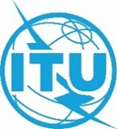 Conférence mondiale des radiocommunications (CMR-23)
Dubaï, 20 novembre – 15 décembre 2023Conférence mondiale des radiocommunications (CMR-23)
Dubaï, 20 novembre – 15 décembre 2023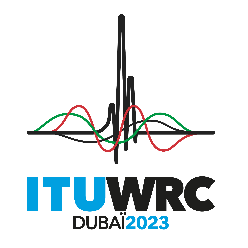 SÉANCE PLÉNIÈRESÉANCE PLÉNIÈREDocument 185-FDocument 185-F30 octobre 202330 octobre 2023Original: anglaisOriginal: anglaisRwanda (République du)/Sudafricaine (République)Rwanda (République du)/Sudafricaine (République)Rwanda (République du)/Sudafricaine (République)Rwanda (République du)/Sudafricaine (République)PROPOSITIONS POUR LES TRAVAUX DE LA CONFÉRENCEPROPOSITIONS POUR LES TRAVAUX DE LA CONFÉRENCEPROPOSITIONS POUR LES TRAVAUX DE LA CONFÉRENCEPROPOSITIONS POUR LES TRAVAUX DE LA CONFÉRENCEPoint 7(F) de l'ordre du jourPoint 7(F) de l'ordre du jourPoint 7(F) de l'ordre du jourPoint 7(F) de l'ordre du jourDemande de conversion sans modification de l'allotissement initial 
(zone de service nationale)Demande de conversion avec modification dans les 
limites de l'enveloppe de l'allotissement initial 
(zone de service nationale)Demande de conversion avec modification en dehors des limites de l'enveloppe de l'allotissement initial 
(zone de service nationale)Demande de conversion avec modification 
en dehors des limites de l'enveloppe de l'allotissement initial 
(zone de service supranationale)Demande d'utilisation additionnelle (zone de service nationale)Demande d'utilisation additionnelle (zone de service supranationale et couverture mondiale*)20090001(USA)3(1 (IND);2 (RUS))17(1 (ARS/ARB);1 (CYP); 5 (G);1 (ISR);5 (LUX);1 (PNG); 1 (S);2 (TUR))20101(BLR)0002(1 (MEX);1 (VTN))33(2 (ARS/ARB);1 (BLR);2 (CYP); 8 (F);3 (ISR);1 (KAZ);1 (LUX);1 (MCO);2 (PNG);8 (RUS/IK);4 (UAE))20112(1 (MEX);1 (SDN))0004(RUS)38(1 (ARS/ARB);1 (BGD);1 (BLR);1 (CHN); 8 (F);6 (E); 1 (G);5 (ISR);4 (HOL);1 (MLA);1 (PNG);1 (QAT);6 (RUS/IK);1 (UAE))1er trimestre (janvier-mars) 20120000011(6 (CHN);2 (LUX); 3 (S))Demande de conversion sans modification de l'allotissement initial 
(zone de service nationale)Demande de conversion avec modification dans les 
limites de l'enveloppe de l'allotissement initial 
(zone de service nationale)Demande de conversion avec modification en dehors des limites de l'enveloppe de l'allotissement initial 
(zone de service nationale)Demande de conversion avec modification 
en dehors des limites de l'enveloppe de l'allotissement initial 
(zone de service supranationale)Demande d'utilisation additionnelle (zone de service nationale)Demande d'utilisation additionnelle (zone de service supranationale et couverture mondiale*)2ème trimestre (avril-juin) 201200003(2 (MEX);1 (RUS))9(2 (ARS/ARB);1 (CHN); 1 (F);1 (G); 2 (PNG);2 (RUS/IK))3ème trimestre (juillet-septembre) 20121(BGD)00005(1 (B);1 (BGD); 1 (F);1 (IRN);1 (MCO))4ème trimestre (octobre-décembre) 2012002 (B)02 (B)18(1 (ALG);1 (ARM);2 (ARS/ARB);1 (B); 2 (CHN);2 (F);1 (HNG);3 (HOL);1 (ISR);1 (NOR);2 (PNG);1 (QAT))1er trimestre (janvier-mars) 20131(MNE)000011(1 (F); 2 (G);3 (HOL);1 (MLA);2 (QAT);1 (RUS/IK);1 (S))2ème trimestre (avril-juin) 201300004(IND)16(1 (ARS/ARB);1 (BLR);1 (E); 8 (F);1 (G); 1 (LAO);1 (NCG);2 (PNG))Demande de conversion sans modification de l'allotissement initial 
(zone de service nationale)Demande de conversion avec modification dans les 
limites de l'enveloppe de l'allotissement initial 
(zone de service nationale)Demande de conversion avec modification en dehors des limites de l'enveloppe de l'allotissement initial 
(zone de service nationale)Demande de conversion avec modification 
en dehors des limites de l'enveloppe de l'allotissement initial 
(zone de service supranationale)Demande d'utilisation additionnelle (zone de service nationale)Demande d'utilisation additionnelle (zone de service supranationale et couverture mondiale*)3ème trimestre (juillet-septembre) 20131(MNG)000011(2 (F); 2 (G);2 (HOL);1 (LAO);1 (PNG); 1 (S);1 (UAE);1 (VTN))4ème trimestre (octobre-décembre) 2013000006(2 (HOL);1 (IRQ);1 (PNG);2 (UAE))1er trimestre (janvier-mars) 20140000018(1 (B);2 (CHN); 4 (F);3 (HOL); 2 (J);1 (MCO);5 (PNG))2ème trimestre (avril-juin) 20141(BUL)0002(1 (CHN);1 (RUS))12(1 (BUL); 2 (D);2 (E); 2 (F);2 (PNG);3 (RUS))3ème trimestre (juillet-septembre) 201400007(6 (CHN);1 (IND))7(1 (ARS/ARB);1 (D); 1 (E);1 (G); 1 (PNG);2 (RUS))4ème trimestre (octobre-décembre) 20140000013(1 (BLR);1 (CYP); 2 (E);2 (F); 3 (G);1 (HOL);1 (PNG); 1 (S);1 (USA))Demande de conversion sans modification de l'allotissement initial 
(zone de service nationale)Demande de conversion avec modification dans les 
limites de l'enveloppe de l'allotissement initial 
(zone de service nationale)Demande de conversion avec modification en dehors des limites de l'enveloppe de l'allotissement initial 
(zone de service nationale)Demande de conversion avec modification 
en dehors des limites de l'enveloppe de l'allotissement initial 
(zone de service supranationale)Demande d'utilisation additionnelle (zone de service nationale)Demande d'utilisation additionnelle (zone de service supranationale et couverture mondiale*)1er trimestre (janvier-mars) 20150000018(1 (F); 1 (G);11 (IND); 2 (J);1 (KAZ);1 (QAT);1 (RUS))2ème trimestre (avril-juin) 2015001(CAN)01(MLA)12(1 (CAN); 1 (E);1 (F); 1 (HNG);1 (ISR);1 (MLA);4 (PNG);2 (RUS/IK))3ème trimestre (juillet-septembre) 20150000011(1 (CYP); 1 (G);2 (PNG);2 (QAT);5 (RUS/IK))4ème trimestre (octobre-décembre) 20150000015(1 (E); 1 (F);1 (GRC);1 (HOL);1 (INS);2 (ISR);1 (PAK);6 (UAE);1 (USA))1er trimestre (janvier-mars) 201601(IRN)00010(1 (ETH); 1 (F);2 (IND);1 (IRN);1 (LUX);1 (QAT); 1 (S);1 (TUR);1 (USA))Demande de conversion sans modification de l'allotissement initial 
(zone de service nationale)Demande de conversion avec modification dans les 
limites de l'enveloppe de l'allotissement initial 
(zone de service nationale)Demande de conversion avec modification en dehors des limites de l'enveloppe de l'allotissement initial 
(zone de service nationale)Demande de conversion avec modification 
en dehors des limites de l'enveloppe de l'allotissement initial 
(zone de service supranationale)Demande d'utilisation additionnelle (zone de service nationale)Demande d'utilisation additionnelle (zone de service supranationale et couverture mondiale*)2ème trimestre (avril-juin) 20160000013(1 (CHN); 1 (E);5 (F); 3 (HOL);1 (KAZ);1 (PNG);1 (RUS/IK))3ème trimestre (juillet-septembre) 20160000011(2 (E); 2 (J);4 (UAE);2 (RUS/IK);1 (USA))4ème trimestre (octobre-décembre) 201600001(CHN)13(2 (D); 4 (F);4 (HOL);1 (LUX);1 (QAT);1 (RUS))1er trimestre (janvier-mars) 20170000017(1 (D); 10 (F);3 (G); 3 (ISR))2ème trimestre (avril-juin) 201700004(1 (IND);3 (INS))17(1 (CAN);16 (F))3ème trimestre (juillet-septembre) 201701(BOL)0008(1 (BGD);2 (F); 1 (NCG);2 (QAT);2 (RUS/IK))4ème trimestre (octobre-décembre) 20170000017(2 (E); 8 (F);5 (HOL);1 (INS);1 (IRN))1er trimestre (janvier-mars) 2018000007(1 (CBG);2 (E); 2 (F);1 (ISR);1 (MCO))Demande de conversion sans modification de l'allotissement initial 
(zone de service nationale)Demande de conversion avec modification dans les 
limites de l'enveloppe de l'allotissement initial 
(zone de service nationale)Demande de conversion avec modification en dehors des limites de l'enveloppe de l'allotissement initial 
(zone de service nationale)Demande de conversion avec modification 
en dehors des limites de l'enveloppe de l'allotissement initial 
(zone de service supranationale)Demande d'utilisation additionnelle (zone de service nationale)Demande d'utilisation additionnelle (zone de service supranationale et couverture mondiale*)2ème trimestre (avril-juin) 201800006(5 (IND;1 (RUS))13(1 (E); 11 (F);1 (USA))3ème trimestre (juillet-septembre) 2018000006(3 (E); 1 (HOL);1 (QAT);1 (UAE))4ème trimestre (octobre-décembre) 2018000004(1 (E); 1 (HOL);1 (IND);1 (INS))1er trimestre (janvier-mars) 20191(ROU)00002(1 (E); 1 (F))2ème trimestre (avril-juin) 201901(NPL)0002(1 (F); 1 (TUR))3ème trimestre (juillet-septembre) 201900001(NPL)3(2 (CHN);1 (E))4ème trimestre (octobre-décembre) 20190000016(2 (D); 1 (E);1 (HOL);2 (IRN);2 (PNG); 8 (S))1er trimestre (janvier-mars) 20201 **)(SRB)0002(IND)9(5 (CHN); 3 (F);1 (MLA))2ème trimestre (avril-juin) 20206 **)(MKD; BIH; MDA; SSD;GEO; HRV)1(PAK)0005(1 (CHN); 1 (E);1 (F); 1 (ISR);1 (LUX))3ème trimestre (juillet-septembre) 20200000011(1 (D); F (10))4ème trimestre (octobre-décembre) 202001(KOR)001(KOR)2(1 (CHN);1 (VEN))Demande de conversion sans modification de l'allotissement initial 
(zone de service nationale)Demande de conversion avec modification dans les 
limites de l'enveloppe de l'allotissement initial 
(zone de service nationale)Demande de conversion avec modification en dehors des limites de l'enveloppe de l'allotissement initial 
(zone de service nationale)Demande de conversion avec modification 
en dehors des limites de l'enveloppe de l'allotissement initial 
(zone de service supranationale)Demande d'utilisation additionnelle (zone de service nationale)Demande d'utilisation additionnelle (zone de service supranationale et couverture mondiale*)1er trimestre (janvier-mars) 2021000009(4 (F); 3 (J);1 (HOL);1 (UAE))2ème trimestre (avril-juin) 20210000012(1 (E); 5 (F);1 (G); 1 (ISR);1 (MLA);1 (QAT);1 (USA);1 (UAE))3ème trimestre (juillet-septembre) 202100001(VEN)7(2 (AUS); 1 (D);1 (F); 1 (IND);2 (S))4ème trimestre (octobre-décembre) 20210001(I)1(KOR)7(1 (CYP); 3 (D);1 (F); 1 (G);1 (HOL))1er trimestre (janvier-mars) 2022000003(2 (F); 1 (PAK))2ème trimestre (avril-juin) 2022000005(2 (F); 2 (E); 1 (USA))3ème trimestre (juillet + août) 2022000001(1 (B))Demande de conversion sans modification de l'allotissement initial 
(zone de service nationale)Demande de conversion avec modification dans les 
limites de l'enveloppe de l'allotissement initial 
(zone de service nationale)Demande de conversion avec modification en dehors des limites de l'enveloppe de l'allotissement initial 
(zone de service nationale)Demande de conversion avec modification 
en dehors des limites de l'enveloppe de l'allotissement initial 
(zone de service supranationale)Demande d'utilisation additionnelle (zone de service nationale)Demande d'utilisation additionnelle (zone de service supranationale et couverture mondiale)TotalALG11ARM11ARS/ARB1010AUS22B2248BGD134BIH11BLR145BOL11BUL112CAN123CBG11CHN82230CYP66D1313E3333ETH11F132132G2323GEO11GRC11Demande de conversion sans modification de l'allotissement initial 
(zone de service nationale)Demande de conversion avec modification dans les 
limites de l'enveloppe de l'allotissement initial 
(zone de service nationale)Demande de conversion avec modification en dehors des limites de l'enveloppe de l'allotissement initial 
(zone de service nationale)Demande de conversion avec modification 
en dehors des limites de l'enveloppe de l'allotissement initial 
(zone de service supranationale)Demande d'utilisation additionnelle (zone de service nationale)Demande d'utilisation additionnelle (zone de service supranationale et couverture mondiale)TotalHNG22HOL3636HRV11I11IND141529INS336IRN156IRQ11ISR1919J99KAZ33KOR123LAO22LUX1111MCO44MDA11MEX134MKD11MLA156MNE11MNG11NCG22NOR11NPL112PAK123Demande de conversion sans modification de l'allotissement initial 
(zone de service nationale)Demande de conversion avec modification dans les 
limites de l'enveloppe de l'allotissement initial 
(zone de service nationale)Demande de conversion avec modification en dehors des limites de l'enveloppe de l'allotissement initial 
(zone de service nationale)Demande de conversion avec modification 
en dehors des limites de l'enveloppe de l'allotissement initial 
(zone de service supranationale)Demande d'utilisation additionnelle (zone de service nationale)Demande d'utilisation additionnelle (zone de service supranationale et couverture mondiale)TotalPNG3030QAT1313ROU11RUS9716RUS/IK2929S1818SDN11SRB11SSD11TUR44UAE2121USA178VEN112VTN112Total:15532455115812009-2022*20092010201120122013201420152016201720182019202020212022*ALG11ARM11ARS/ARB1331112311B413BGD312BLR3111BUL11CAN211CHN23151412E8512D11F2921651935F/EUT3815316211G1116112HOL1933175IND101612IRN11IRQ11ISR82411J22KOR1010LAO11LBY11LUX2714132511MCO11MEX22MLA211MNG11NCG11NOR211PNG203111338QAT312QAT/ARB11RUS18211512114RUS/IK156612S821122SDN11TUR22UAE6132USA3111VTN3111Total3071532451942181282434254929ntc_idadmntwk_orgsat_namelong_nomd_rcvssn_refssn_nowic_no of SUPd_wic_of SUP112559046ALGALGFSAT-33.5W−33,529/11/2012AP30B/A6A258293712/01/2021112559037ARMARMSAT-30B-71.4E71,418/10/2012AP30B/A6A247293508/12/2020113559028ARSARBARABSAT-AXB39E3919/06/2013AP30B/A6A289286420/02/2018110559019ARSARBARABSAT-AXB14W−1403/07/2010AP30B/A6A150287804/09/2018110559038ARSARBARABSAT-AXB34.5E34,529/12/2010AP30B/A6A169289005/03/2019107559005ARSARBARABSAT-AXB44.5E44,502/03/2014AP30B/A6B80289005/03/2019111559008ARSARBARABSAT-AXB34.25E34,2531/01/2011AP30B/A6A177289119/03/2019112559057ARSARBARABSAT-AXB26E_C2622/05/2012AP30B/A6A303292323/06/2020112559054ARSARBARABSAT-AXB34E3426/12/2012AP30B/A6A265293909/02/2021112559042BB-SAT-3M−56,513/11/2012AP30B/A6A252293622/12/2020112559044BB-SAT-3K−69,4518/12/2015AP30B/A6B103293712/01/2021112559055BB 00022−56,510/02/2017AP30B/A6B113293712/01/2021112559056BB 00011−6510/02/2017AP30B/A6B114293712/01/2021111559046BGDBANGSAT-30B-69E6929/12/2011AP30B/A6A213291418/02/2020112559030BGDBANGSAT-30B-133E-A13326/07/2012AP30B/A6A240294223/03/2021112559031BGDBANGSAT-30B-133E-B13329/07/2012AP30B/A6A241294223/03/2021110559004BLRBTS-1-30B64,401/03/2010AP30B/A6A135286817/04/2018111559043BLRBLR-SAT-FSS-64.4E64,412/12/2011AP30B/A6A210291221/01/2020113559019BLRBLR-SAT-FSS-64.4E64,403/05/2013AP30B/A6A282294701/06/2021111559005CHNCHINASAT-FSS-51.5E51,527/01/2011AP30B/A6A174289119/03/2019112559003CHNCHINASAT-30B-87.5E87,519/01/2012AP30B/A6A216291503/03/2020112559006CHNCHINASAT-30B-125E12519/01/2012AP30B/A6A219291503/03/2020112559012CHNITS-30B-13.513,503/04/2012AP30B/A6A225292012/05/2020112559033CHNCHINASAT-30B-8.5W−8,512/10/2012AP30B/A6A244293424/11/2020112559004CHNCHINASAT-30B-110.5E110,519/01/2012AP30B/A6A217295127/07/2021114559018CHNASIASAT-30B-C3105,514/03/2014AP30B/A6A334296919/04/2022114559019CHNASIASAT-30B-E3100,514/03/2014AP30B/A6A335296919/04/2022114559032DEUROPESTAR FSS-45E4504/06/2014AP30B/A6A347297512/07/2022111559024EHISPASAT-7A−3614/07/2011AP30B/A6A192290303/09/2019111559031EHISPASAT-6A−2627/09/2011AP30B/A6A199290812/11/2019111559032EHISPASAT-8A−97,527/09/2011AP30B/A6A200290812/11/2019111559034EHISPASAT-5A−47,506/10/2011AP30B/A6A202290926/11/2019111559036EHISPASAT-9A−7410/10/2011AP30B/A6A203290926/11/2019113559024EHISPASAT-11A4513/05/2013AP30B/A6A285294815/06/2021114559022EHISPASAT-23A−3002/04/2014AP30B/A6A337297003/05/2022114559028EHISPASAT-24A−7421/05/2014AP30B/A6A343297428/06/2022110559007FDUNIA-2-FSS-PLAN815/04/2010AP30B/A6A138287212/06/2018110559008FF-SAT-E-30B-88.5E88,506/05/2010AP30B/A6A139287326/06/2018110559009FF-SAT-E-30B-86E8607/05/2010AP30B/A6A140287326/06/2018110559010FF-SAT-E-30B-83.5E83,510/05/2010AP30B/A6A141287410/07/2018110559011FF-SAT-E-30B-80.5E80,511/05/2010AP30B/A6A142287410/07/2018110559012FF-SAT-E-30B-73.5E73,512/05/2010AP30B/A6A143287410/07/2018110559033FF-SAT-E-30B-53E5309/12/2010AP30B/A6A164288805/02/2019111559013FMM FSS 10.25W−10,2508/04/2011AP30B/A6A182289711/06/2019111559014FMM FSS 55.2W−55,212/04/2011AP30B/A6A183289711/06/2019111559018FASAT FSS W092−9220/06/2011AP30B/A6A186290106/08/2019111559019FASAT FSS W094−9420/06/2011AP30B/A6A187290106/08/2019112559029FASAT FSS W090−9026/07/2012AP30B/A6A239292915/09/2020113559010FF-SAT-E-30B-115.9W−115,926/03/2013AP30B/A6A274294420/04/2021113559015FCD-SAT FSS 105.2E105,215/04/2013AP30B/A6A279294618/05/2021113559025FCD-SAT 105.2E REV105,231/05/2013AP30B/A6A286294929/06/2021113559033FF-SAT-E-30B-110E11028/06/2013AP30B/A6A294295013/07/2021113559034FF-SAT-E-30B-84W−8428/06/2013AP30B/A6A295295013/07/2021113559031FF-SAT-E-30B-120W−12021/06/2013AP30B/A6A292295127/07/2021113559032FF-SAT-E-30B-25.5E25,526/06/2013AP30B/A6A293295127/07/2021113559039FF-SAT-E-30B-88W−8826/07/2013AP30B/A6A299295521/09/2021113559040FCD-SAT FSS 123.1W−123,101/08/2013AP30B/A6A300295521/09/2021114559011FLH-SAT FSS W094−9412/02/2014AP30B/A6A328296722/03/2022114559012FLH-SAT FSS W102−10212/02/2014AP30B/A6A329296722/03/2022114559014FLH-SAT FSS W092−9212/02/2014AP30B/A6A330296722/03/2022114559021FLH-SAT FSS 2.4W−2,428/03/2014AP30B/A6A336297003/05/2022114559030FLH-SAT FSS 151.5E151,526/05/2014AP30B/A6A345297428/06/2022111559040GIOMSAT-45W−4511/11/2011AP30B/A6A207289514/05/2019113559007GIOMSAT-63W-B−6311/03/2013AP30B/A6A272294306/04/2021113559041GUKFSS-34.5W−34,505/08/2013AP30B/A6A301295521/09/2021111559002HOLNSS-FSS 130E13014/01/2011AP30B/A6A171289119/03/2019111559003HOLNSS-FSS 142E14214/01/2011AP30B/A6A172289119/03/2019111559037HOLNSS-FSS-G2 40.5W−40,510/10/2011AP30B/A6A204290926/11/2019112559035HOLNSS-FSS 105W−10512/10/2012AP30B/A6A246293424/11/2020112559048HOLNSS-FSS 37.5W−37,510/12/2012AP30B/A6A260293826/01/2021112559049HOLNSS-FSS 47.5W−47,510/12/2012AP30B/A6A261293826/01/2021113559003HOLNSS-FSS 77W−7712/02/2013AP30B/A6A268294223/03/2021113559004HOLNSS-FSS-G2 22W−2215/02/2013AP30B/A6A269294223/03/2021113559005HOLNSS-FSS-G2 57E5715/02/2013AP30B/A6A270294223/03/2021113559037HOLNSS-FSS-G2-108.2E108,223/07/2013AP30B/A6A297295521/09/2021113559038HOLNSS-FSS-G2 77W−7725/07/2013AP30B/A6A298295521/09/2021113559052HOLNSS-FSS-G2 37.5W−37,519/11/2013AP30B/A6A314296211/01/2022113559053HOLNSS-FSS-G2 47.5W−47,519/11/2013AP30B/A6A315296211/01/2022114559004HOLNSS-FSS 148E14820/01/2014AP30B/A6A321296522/02/2022114559005HOLNSS-FSS 135W−13520/01/2014AP30B/A6A322296522/02/2022114559006HOLNSS-FSS 177W−17720/01/2014AP30B/A6A323296522/02/2022113559021INDINSAT-EXC(83E)8306/05/2013AP30B/A6A284294701/06/2021109559006INDINSAT-EXK82.5E82,530/03/2009AP30B/A6A120295407/09/2021112559027IRNIRN-30B-34E3408/07/2012AP30B/A6A237292604/08/2020113559049IRQIRAQSAT1-30B65,4501/10/2013AP30B/A6A311295802/11/2021110559017ISRAMS-30B-17E1708/06/2010AP30B/A6A148287721/08/2018110559021ISRAMS-30B-C-65E6512/08/2010AP30B/A6A152288116/10/2018111559009ISRAMS-30B-23E2328/02/2011AP30B/A6A178289316/04/2019111559022ISRAMS-30B-26W−2629/06/2011AP30B/A6A190290220/08/2019111559038ISRAMS-30B-33W−3327/10/2011AP30B/A6A205291010/12/2019111559039ISRAMS-30B-43E4331/10/2011AP30B/A6A206291010/12/2019111559045ISRAMS-30B-82.5E82,520/12/2011AP30B/A6A212291304/02/2020112559051ISRAMS-30B-137E13713/12/2012AP30B/A6A262293826/01/2021114559002JNFP-SAT-82E8207/01/2014AP30B/A6A319296522/02/2022114559003JNFP-SAT-128E12807/01/2014AP30B/A6A320296522/02/2022113559044LAOLSTAR-126E-30B12622/08/2013AP30B/A6A317295521/09/2021110559030LUXLUX-30B-G5-7W−724/09/2010AP30B/A6A161288313/11/2018112559011LUXLUX-30B-G5-52.2E52,228/03/2012AP30B/A6A224292012/05/2020112559015MEXMEXSAT 109.2 AP30B−109,221/05/2012AP30B/A6A228292323/06/2020112559016MEXMEXSAT 116.8 AP30B−116,821/05/2012AP30B/A6A229292323/06/2020113559008MLAMEASAT-83.7E-FSS83,712/03/2013AP30B/A6A273294420/04/2021113559046MNGSANSAR-1113,617/09/2013AP30B/A6A308295719/10/2021113559017NCGNICASAT-1-30B−84,419/04/2013AP30B/A6A316294618/05/2021110559022PNGAFRISAT 3W-PC−317/08/2010AP30B/A6A153288116/10/2018111559017PNGPACIFISAT-1-PKU7520/06/2011AP30B/A6A185290106/08/2019112559014PNGNEW DAWN FSS-1−5020/04/2012AP30B/A6A227292126/05/2020112559020PNGNEW DAWN FSS-26006/06/2012AP30B/A6A233292407/07/2020112559041PNGNEW DAWN FSS-46408/11/2012AP30B/A6A251293622/12/2020113559026PNGNEW DAWN FSS-615717/06/2013AP30B/A6A287295127/07/2021113559029PNGNEW DAWN FSS-516620/06/2013AP30B/A6A290295127/07/2021113559048PNGPACIFISAT-PFSS-159E15926/09/2013AP30B/A6A310295802/11/2021114559007PNGNEW DAWN FSS-516628/01/2014AP30B/A6A324296608/03/2022114559008PNGNEW DAWN FSS-615728/01/2014AP30B/A6A325296608/03/2022114559009PNGNEW DAWN FSS-716928/01/2014AP30B/A6A326296608/03/2022114559015PNGPACIFISAT-FSS-176.1E176,118/02/2014AP30B/A6A331296722/03/2022114559016PNGPACIFISAT-PFSS-75E7520/02/2014AP30B/A6A332296722/03/2022114559023PNGRAGGIANA AP30B-1−11323/04/2014AP30B/A6A338297231/05/2022114559024PNGRAGGIANA AP30B-2−11523/04/2014AP30B/A6A339297231/05/2022114559037PNGNEW DAWN FSS-716902/07/2014AP30B/A6A352297823/08/2022111559042QATQATARSAT-30B-0.9E0,911/12/2011AP30B/A6A209291221/01/2020112559058QATARBESHAILSAT-26E-32622/05/2012AP30B/A6A304292323/06/2020113559011QATQATARSAT-30B-14.5E14,527/03/2013AP30B/A6A275294420/04/2021113559012QATQATARSAT-30B-135.5E135,527/03/2013AP30B/A6A276294420/04/2021110559014RUSIKINTERSPUTNIK-47.5W-F−47,526/05/2010AP30B/A6A145287524/07/2018110559016RUSIKINTERSPUTNIK-78E-F7826/05/2010AP30B/A6A147287524/07/2018110559026RUSIKINTERSPUTNIK-67.3E-F67,321/09/2010AP30B/A6A157288313/11/2018110559027RUSIKINTERSPUTNIK-67.8E-F67,821/09/2010AP30B/A6A158288313/11/2018110559028RUSIKINTERSPUTNIK-26W-F−2621/09/2010AP30B/A6A159288313/11/2018110559029RUSIKINTERSPUTNIK-62.5E-F62,521/09/2010AP30B/A6A160288313/11/2018111559007RUSIKINTERSPUTNIK-164E-F16427/01/2011AP30B/A6A176289119/03/2019111559006RUSIKINTERSPUTNIK-156E-F15607/02/2017AP30B/A6B112289119/03/2019111559023RUSIKINTERSPUTNIK-52.5W-F−52,508/07/2011AP30B/A6A191290303/09/2019111559025RUSEXPRESS-P 146.5146,515/08/2011AP30B/A6A193290501/10/2019111559027RUSIKINTERSPUTNIK-87W-F−8716/08/2011AP30B/A6A195290501/10/2019111559028RUSIKINTERSPUTNIK-97.8W-F−97,816/08/2011AP30B/A6A196290501/10/2019111559029RUSIKINTERSPUTNIK-113W-F−11316/08/2011AP30B/A6A197290501/10/2019112559013RUSEXPRESS-P_KU 146.5146,504/04/2012AP30B/A6A226292012/05/2020112559025RUSIKINTERSPUTNIK-103E-F10329/06/2012AP30B/A6A236292604/08/2020113559006RUSIKINTERSPUTNIK-159E-F15906/03/2013AP30B/A6A271294306/04/2021112559024RUSIKINTERSPUTNIK-98E-F9829/06/2012AP30B/A6A235295719/10/2021114559026RUSYAMAL-FSS-81.75E81,7515/05/2014AP30B/A6A341297314/06/2022114559029RUSYAMAL-FSS-49E4926/05/2014AP30B/A6A344297428/06/2022114559033RUSGT-SAT-30B-76.5E76,517/06/2014AP30B/A6A348297709/08/2022114559034RUSGT-SAT-30B-93E9317/06/2014AP30B/A6A349297709/08/2022109559018SSIRIUS-30B-13W−1318/12/2009AP30B/A6A131286306/02/2018112559008SOHO-30B-67.1W−67,103/02/2012AP30B/A6A221291617/03/2020112559009SOHO-30B-177E17714/03/2012AP30B/A6A222291928/04/2020113559002SOHO-30B-86E8631/01/2013AP30B/A6A267294109/03/2021113559035SOHO-30B-95W−9503/07/2013AP30B/A6A296295210/08/2021111559012SDNSUDANSATFSS-123,5516/03/2011AP30B/A6B57289711/06/2019109559019TURTURKSAT-31E-FSS3124/12/2009AP30B/A6A132286420/02/2018109559020TURTURKSAT-50E-FSS5024/12/2009AP30B/A6A133286420/02/2018110559031UAEYAHSAT-FSS-60E6004/10/2010AP30B/A6A162288427/11/2018110559036UAEYAHSAT-FSS-45W−4527/12/2010AP30B/A6A167289005/03/2019110559037UAEYAHSAT-FSS-28W−2827/12/2010AP30B/A6A168289005/03/2019111559004UAEYAHSAT-FSS-55W−5518/01/2011AP30B/A6A173289119/03/2019113559047UAEYAHSAT-FSS-20W−2025/09/2013AP30B/A6A309295802/11/2021113559050UAEYAHSAT-FSS-47.5E47,502/10/2013AP30B/A6A312295802/11/202196559005USAUSASAT 26G−5827/03/1996AP30B/A6B143294306/04/2021110559002VTNVINASAT-FSS-131E-IV131,812/01/2010AP30B/A6A134286506/03/2018113559045VTNVINASAT-30B-132E131,812/09/2013AP30B/A6A307295719/10/2021